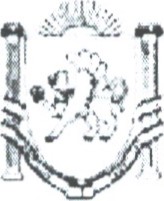 РЕСПУБЛИКА КРЫМБЕЛОГОРСКИЙ РАЙОНАДМИНИСТРАЦИЯ ВАСИЛЬЕВСКОГО СЕЛЬСКОГО ПОСЕЛЕНИЯ«Об утверждении Положения об организации похоронного дела и порядке деятельности кладбищ на территории Васильевского сельского поселения Белогорского районаРеспублики Крым»В соответствии с Федеральным законом от 12.01.1996 года № 8-ФЗ «О погребении и похоронном деле", Федеральным законом от 06.10.2003 года N 131 -ФЗ «Об общих принципах организации местного самоуправления в Российской Федерации», Законом Республики Крым от 30.12.2015 N9 200-ЗРК «О погребении и похоронном деле в Республике Крым», Уставом муниципального образования Белогорского сельского поселения Белогорского района Республики Крым, администрация Васильевского сельского поселенияПОСТАНОВЛЯЕТ: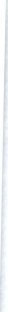 Утвердить Положение об организации похоронного дела и порядке деятельности кладбищ на территории Васильевского сельского поселения Белогорского района Республики Крым (Приложение № 1)Утвердить форму заявления о предоставлении места для захоронения (Приложение N9N2 2,3).Утвердить форму решения о предоставлении места для захоронения ( Приложение 4).Утвердить форму заявления о захоронении ( Приложение 5).Утвердить форму разрешения на установку надмогильного сооружения (надгробия) (Приложение № 6).Утвердить форму справки о захоронении ( Приложение № 7).Обнародовать настоящее постановление в соответствии с Уставом муниципального образования.Настоящее постановление вступает в силу с момента официального обнародования.Контроль за исполнением 	постановления оставляю за собой.Глава администрацииВасильевского сельского поселения                                  В.Д. ФрангопуловПриложение Iк постановлению администрации Васильевского сельского поселения от 16.10.2019г. № 196Положение об организации похоронного дела и порядке деятельности кладбищ на территории Васильевского сельского поселения Белогорского районаРеспублики Крым“1. Общие положенияl . l . Настоящее Положение об организации похоронного дела и порядке деятельности кладбищ на территории Васильевского сельского поселения разработано в соответствии с Федеральным законом от 6 октября 2003 года N9 13 1 -ФЗ «Об общих принципах организации местного самоуправления в Российской Федерации», Федеральным законом от 12 января 996 года 8-ФЗ «О погребении и похоронном деле», Указом Президента Российской Федерации от 29 июня 1996 года Лбе 1001 «О гарантиях прав граждан на предоставление услуг по погребению умерших», Санитарными правилами и нормами СанПиН 2.1 .1279-03 «Гигиенические требования к размещению, устройству и содержанию кладбищ, зданий и сооружений похоронного назначения» (утв. Главным государственным санитарным врачом РФ 6 апреля 2003 г.), Законом Республики Крым от 19 января 2015 г. ЛФ 71-3Pk/2015 «О закреплении за сельскими поселениями Республики Крым вопросов местного значения», Законом Республики Крым от 30 декабря 2015 г. 200-3Pk/2015 «О погребении и похоронном деле в Республике Крым», Уставом Васильевского сельского поселения, регулирует отношения, связанные с погребением умерших, и устанавливает:гарантии погребения умершего с учетом волеизъявления, выраженного лицом при жизни, и пожелания родственников;  гарантии предоставления материальной и иной помощи для погребения умершего;  санитарные и экологические требования к выбору и содержанию мест погребения;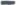 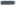 основы организации похоронного дела в Пушкинском сельском поселении как самостоятельного вида деятельности.I .2. Организация похоронного дела и порядок деятельности кладбищ в Васильевском сельском поселении осуществляется администрацией Васильевского сельского поселения в соответствии с действующим законодательством Российской Федерации и настоящим Положением.1:3. Погребение - обрядовые действия по захоронению тела (останков) человека после его смерти в соответствии с обычаями и традициями, не противоречащими санитарным и иным требованиям. Погребение может осуществляться путем предания тела (останков) умершего земле (захоронение в могилу, склеп), огню (кремация с последующим захоронением урны с прахом), воде (захоронение в воду в порядке, определенном нормативными правовыми актами Российской Федерации).1.4. Местами погребения являются отведенные в соответствии с этическими, санитарными и экологическими требованиями участки земли с сооружаемыми на них кладбищами для захоронения тел (останков) умерших, стенами скорби для захоронения урн с прахом умерших (пеплом после сожжения тел (останков) умерших, далее - прах), крематориями для предания тел (останков) умерших огню, а также иными зданиями и сооружениями, предназначенными для осуществления погребения умерших. Места погребения могут относиться к объектам, имеющим культурно-историческое значение.Создаваемые, а также существующие места погребения не подлежат сносу и могут быть перенесены только по решению органов местного самоуправления в случае угрозы постоянных затоплений, оползней, после землетрясений и других стихийных бедствий.1 .5. Настоящее положение является обязательным для физических лиц, юридических лиц и индивидуальных предпринимателей, осуществляющих деятельность в сфере похоронного дела на территории Васильевского сельского поселения.2. Организация похоронного дела на территории Васильевского сельского поселения2.1. Организация похоронного дела на территории Васильевского сельского поселения осуществляется администрацией Васильевского сельского поселения в пределах компетенции в соответствии с действующим законодательством Российской Федерации, Республики Крым, муниципальными нормативными правовыми актами Васильевского сельского поселения.2.2. К полномочиям администрации Васильевского сельского поселения в области организации похоронного дела относятся:осуществление отвода земельного участка для размещения мест погребения в соответствии с действующим законодательством Российской Федерации, а также в соответствии с проектной документацией, утвержденной в порядке, установленном законодательством Российской Федерации и законодательством Республики Крым; создание специализированной службы по вопросам похоронного дела на территории Васильевского сельского поселения; контроль за использованием кладбищ и иных объектов похоронного назначения, находящихся в собственности соответствующих муниципальных образований, исключительно по целевому назначению; подготовка проектов муниципальных нормативных правовых актов Васильевского сельского поселения по вопросам погребения и похоронного дела в пределах полномочий, установленных действующим законодательством Российской Федерации; формирование и содержание архивного фонда документов по погребению умерших и мест захоронения; принятие решений о перезахоронении останков умерших (погибших); принятие решения об определении мест (зон) для почетных захоронений; проведение проверки в сфере предоставления ритуальных услуг, санитарного содержания территорий кладбищ, благоустройства территорий кладбищ.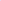 2.3. Администрация Васильевского сельского поселения обязана обеспечить:своевременную подготовку могил, захоронение умерших; соблюдение установленной нормы отвода земельного участка для захоронения; содержание в исправном состоянии ограды, дорог, площадок кладбищ и их ремонт; озеленение, уход за зелеными насаждениями на территории кладбища и их обновление; систематическую уборку территории кладбищ и своевременный вывоз мусора; соблюдение правил пожарной безопасности; соблюдение санитарных норм и правил; содержание в надлежащем порядке братских могил, памятников и могил, находящихся под охраной государства.З. Гарантии при осуществлении погребения умерших (погибших)3.1. Захоронение останков тел умерших или их праха проводится в целях обеспечения санитарно-эпидемиологического и социального благополучия населения, сохранения его физического и психического здоровья, поддержания нормального функционирования Васильевского сельского поселения.На территории Васильевского сельского поселения каждому человеку после его смерти гарантируется погребение с учетом его волеизъявления, а также предоставление бесплатно участка земли для погребения его тела (останков).2.2. Исполнителями волеизъявления умершего являются лица, указанные в его волеизъявлении, при их согласии взять на себя обязанность исполнить волеизъявление умершего. В случае отсутствия в волеизъявлении умершего указания на исполнителей волеизъявления либо в случае их отказа от исполнения волеизъявления умершего оно осуществляется супругом, близкими родственниками, иными родственниками либо законным представителем умершего. В случае отказа кого-либо из указанных лиц от исполнения волеизъявления умершего оно может быть исполнено иным лицом, взявшим на себя обязанность осуществить погребение умершего, либо осуществляется специализированной службой по вопросам похоронного дела.2.3. Супругу, близким родственникам, иным родственникам, законному представителю или иному лицу, взявшему на себя обязанность осуществить погребение умершего, гарантируется оказание на безвозмездной основе следующего перечня услуг по погребению:выдача документов, необходимых для погребения умершего, в течение суток с момента установления причины смерти; в случаях, если для установления причины смерти возникли основания для помещения тела умершего в морг, выдача тела умершего по требованию супруга, близких родственников, иных родственников, законного представителя умершего или иного лица, взявшего на себя обязанность осуществить погребение умершего, не может быть задержана на срок более двух суток с момента установления причины смерти; предоставление возможности нахождения тела умершего в морге бесплатно до семи суток с момента установления причины смерти в случае, если супруг, близкие родственники, иные родственники, законный представитель умершего или иное лицо, взявшее на себя обязанность осуществить погребение умершего, извещены о смерти, но существуют обстоятельства, затрудняющие осуществление ими погребения; в случае поиска супруга, близких родственников, иных родственников либо законного представителя умершего этот срок может быть увеличен до четырнадцати дней; оказание содействия в исполнении волеизъявления умершего о погребении его тела (останков) или праха на указанном им месте погребения в случае его смерти в ином населенном пункте или на территории иностранного государства в части содействия лицу, взявшему на себя обязанность осуществить погребение умершего и оплатить связанные с погребением расходы, в получении в установленные законодательством Российской Федерации сроки справки о смерти, разрешения на перевозку тела (останков) умершего, а также проездных документов, включая документы на пересечение государственных границ; исполнение волеизъявления умершего о достойном отношении к его телу после смерти и о погребении.2.4. Выплата социального пособия на погребение производится в день обращения на основании медицинского свидетельства о смерти или свидетельства о смерти, выдаваемого органами записи актов гражданского состояния (далее - органы ЗАГС), в размере, установленном федеральным законодательством и законодательством Республики Крым:органом, в котором умерший получал пенсию; организацией (иным работодателем), которая являлась страхователем по обязательному социальному страхованию на случай временной нетрудоспособности и в связи с материнством по отношению к умершему на день смерти либо по отношению к одному из родителей (иному законному представителю) или иному члену семьи умершего несовершеннолетнего на день смерти этого несовершеннолетнего; органом социальной защиты населения по месту жительства в случаях, если умерший не подлежал обязательному социальному страхованию на случай временной нетрудоспособности и в связи с материнством на день смерти и не являлся пенсионером, а также в случае рождения мертвого ребенка по истечении 154 дней беременности; территориальным органом Фонда социального страхования Российской Федерации, в котором был зарегистрирован в качестве страхователя умерший на день смерти либо зарегистрирован в качестве страхователя один из родителей (иной законный представитель) или иной член семьи умершего несовершеннолетнего на день смерти этого несовершеннолетнего.Социальное пособие на погребение выплачивается, если обращение за ним последовало не позднее шести месяцев со дня смерти.2.5. Отдельным категориям граждан дополнительно к социальному пособию на погребение выплачивается за счет средств бюджета Республики Крым единовременное пособие погребение в соответствии со статьей 10 Закона Республики Крым от 17 декабря 2014 года 36-3Pk/2014 «Об особенностях установления мер социальной защиты (поддержки) отдельным категориям граждан, проживающих на территории Республики Крым».2.6. Супругу, близким родственникам, иным родственникам, законному представителю или иному лицу, взявшему на себя обязанность осуществить погребение умершего, предоставляется единый гарантированный перечень услуг по погребению включающий в себя:оформление документов, необходимых для погребения; предоставление и доставка гроба и других предметов, необходимых для погребения; перевозка тела (останков) умершего (погибшего) на кладбище; погребение умершего (погибшего).2.7. Оказание гарантированного перечня услуг по погребению на безвозмездной основе осуществляется специализированной службой по вопросам похоронного дела на основании следующих документов:заявления об оказании гарантированного перечня услуг по погребению на безвозмездной основе; медицинского свидетельства о смерти и паспорта умершего (погибшего), при погребении несовершеннолетних, умерших в возрасте до 14 лет, - свидетельства о рождении (кроме случаев погребения мертворожденных детей по истечении 154 дней беременности) или справке о смерти, самостоятельно оформленной в органах ЗАГСа и свидетельства о смерти.2.8. При отсутствии супруга, близких родственников, иных родственников либо законного представителя умершего или при невозможности осуществить ими погребение, а также при отсутствии иных лиц, Мявших на себя обязанность осуществить погребение, погребение умершего на дому, на улице или в ином месте после установления органами внутренних дел его личности осуществляется специализированной службой по вопросам похоронного дела в течение трех суток с момента установления причины смерти, если иное не предусмотрено законодательством Российской ФедерацииЗ. Порядок предоставления места для захоронения3.1. Места для захоронения предоставляются в день обращения гражданина в уполномоченный орган с заявлением о предоставлении места для захоронения.3.2. Предоставление места для захоронения осуществляется на основании решения уполномоченного органа.3.3. Супруг (а), близкий родственник, иной родственник, законный представитель или иное лицо, взявшее на себя обязанность осуществить погребение умершего, которому в соответствии с решением уполномоченного органа предоставлено место для захоронения, является ответственным за захоронение.3.4. Для предоставления места для захоронения, супруг (а), близкий родственник, иной родственник, законный представитель или иное лицо, взявшее на себя обязанность осуществить погребение умершего представляют в уполномоченный орган следующие документы:заявление о предоставлении места для захоронения с указанием фамилии имени отчества умершего, которого собираются захоронить (Приложение 1) либо: заявление о предоставлении места для родственного захоронения с указанием фамилии имени отчества умершего, которого собираются захоронить (Приложение 2); копия паспорта или иного документа, удостоверяющего личность заявителя, с предъявлением подлинника для сверки; копия медицинской справки о смерти и паспорта умершего (погибшего), при погребении несовершеннолетних, умерших в возрасте до 14 лет - свидетельства о рождении (кроме случаев погребения мертворожденных детей по истечении 196 дней беременности) или копии самостоятельно оформленного в органах ЗАГСа свидетельства о смерти (оригиналы документов предоставляются для сверки).3.5. На основании представленных документов принимается решение уполномоченного органа о предоставлении места для захоронения (Приложение З).3.6. На места* захоронения, подзахоронение допускается только в родственные могилы.3.7. Подзахоронение умершего на участке земли, занятым захоронением, производится по письменному заявлению лица, на которое зарегистрировано родственное захоронение (Приложение 4).Порядок погребения. На территории поселения каждому человеку после его смерти гарантируется погребение с учетом его волеизъявления, а также предоставление бесплатно участка земли для погребения его тела (останков).4.1 . 1. Исполнение волеизъявления умершего о погребении его тела (останков) или праха на указанном им месте погребения, рядом с ранее умершими гарантируется при наличии на указанном месте погребения свободного участка земли или могилы ранее умершего близкого родственника либо ранее умершего супруга. В иных- случаях возможность исполнения волеизъявления умершего о погребении его тела (останков) или праха на указанном им месте погребения определяется специализированной службой по вопросам похоронного дела с учетом места смерти, наличия на указанном им месте погребения свободного участка земли, а также с учетом заслуг умершего перед обществом и государством.4.1 2. Исполнение волеизъявления умершего о погребении его тела (останков) или праха на указанном им месте погребения в случае его смерти в ином населенном пункте или на территории иностранного государства гарантируется в части содействия лицу, взявшему на себя обязанность осуществить погребение умершего и оплатить связанные с погребением расходы, в получении в установленные законодательством Российской Федерации сроки справки о смерти, разрешения на перевозку тела (останков) умершего, а также проездных документов, включая документы на пересечение государственных границ.4.1 .3. При отсутствии супруга, близких родственников, иных родственников либо законного представителя умершего на дому, на улице или в ином месте после установления органами внутренних дел его личности погребение осуществляется администрацией Васильевского сельского поселения Белогорского района Республики Крым в течение трех суток с момента установления причины смерти, если иное не предусмотрено законодательством Российской Федерации.4.1 А. Погребение умерших, личность которых не установлена органами внутренних дел в определенные законодательством Российской Федерации сроки, осуществляется администрацией Васильевского сельского поселения Белогорского района Республики Крым с согласия указанных органов путем предания земле на определенных для таких случаев участках общественных кладбищ.Вновь отводимые земельные участки под захоронения должны иметь следующие размеры:Рекомендуемый размер участка для погребения составляет: 1 ,8 м х 2,2 м для захоронения одного умершего; 3,2 м х 4 м для родственного захоронения.Размеры могилы зависят от телосложения умершего и размеров гроба. Расстояние между могилами по длинным сторонам должно быть не менее 0,5 метра, по коротким - не менее 0,3 метра.Захоронение урн с прахом в землю на родственном участке производится независимо от срока предыдущего захоронения по заявлению граждан.Погребение может производиться только при наличии медицинского и государственного свидетельства о смерти и после идентификации (опознания) личности умершего лицом, взявшим на себя обязанность провести погребение (в том числе родственником или близким умершего.), решения уполномоченного органа о предоставлении места для захоронения.При погребении останков деформированных или разрушенных тел после судебно-медицинской или генетической экспертизы они должны помещаться в запаянные гробы или капсулы, обеспечивающие санитарно-эпидемиологическую безопасность, и в ходе погребения не вскрываться.По соображениям психологической безопасности не рекомендуется проводить погребение с открытием гроба в случаях, когда облик умершего деформирован или обезображен. Для проведения погребения с открытием гроба в таких случаях рекомендуется прибегать к услугам пастижеров - косметологов и бальзамировщиков, проводящих реконструкцию тел.Не допускается погребение в одном гробу, капсуле останков нескольких умерших.Выбор гроба следует проводить, исходя из вида транспортировки останков и вида погребения. Для длительной транспортировки следует использовать металлические герметичные гробы-контейнеры с иллюминатором для идентификации личности умершего. При их отсутствии транспортировку следует проводить после идентификации личности в запаянном оцинкованном, гробу.Для погребения в землю могут применяться различные типы деревянных гробов или гробов из иных поддающихся минерализации материалов. Для переноса на руках гроб рекомендуется оснащать легко снимающимися поручнями или ручками.5.Санитарные и экологические требования к размещению мест погребенияСанитарные и экологические требования к размещению мест погребения устанавлены СанПиН 2.1 .2882-1 1 ”Гигиенические требования к размещению, устройству и содержанию кладбищ, зданий и сооружений похоронного назначения'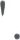 Выбор земельного участка для размещения мест погребения осуществляется в соответствии с правилами землепользования и застройки с учетом гидрогеологических характеристик, особенностей рельефа местности, состава грунтов, нормативами допустимого воздействия на окружающую среду, а также в соответствии с государственными санитарно-эпидемиологическими правилами и гигиеническими нормативами и должен обеспечивать неопределенно долгий срок существования места погребения.Вновь создаваемые места погребения должны размещаться на расстоянии не менее 300 метров от границ селитебной территории.Не разрешается устройство кладбищ на территориях:первого и второго поясов зоны санитарной охраны источника водоснабжения, минерального источника, первой зоны округа санитарной (горносанитарной) охраны курорта;с выходами на поверхность закарстованных, сильнотрещиноватых пород и в местах выклинивания водоносных горизонтов;З) на берегах озер, рек и других открытых водоемов, используемых населением для хозяйственно-бытовых нужд, купания и культурнооздоровительных целей;4) со стоянием грунтовых вод менее двух метров от поверхности земли при наиболее высоком их стоянии, а также на территориях, подверженных оползням и обвалам, затапливаемых, заболоченных.5.4. Создание новых мест погребения, реконструкция действующих мест погребения возможны при наличии положительного заключения экологической и санитарно-гигиенической экспертизы.6. Порядок установки, сноса надмогильных сооружений (надгробия), ограды6.1. Установка надмогильных сооружений (надгробий) и оград на кладбищах допускается только в границах предоставленных мест захоронения.Установленные гражданами (организациями) надмогильные сооружения (памятники, цветники и др.), ограды являются их собственностью.6.2. Надмогильные сооружения и ограды не должны по высоте превышать следующие максимальные размеры:- памятники над захоронениями - 2,0 м; - ограды вокруг захоронения - 0,5 м; - высота склепа - 3,0 м.6.3. Монтаж, демонтаж, ремонт, замена надмогильных сооружений (надгробий) и оград осуществляются при получении разрешения администрации поселения при предъявлении лицом, на которого зарегистрировано место захоронения (или по его письменному поручению иным лицом) паспорта или иного документа, удостоверяющего личность, удостоверения о захоронении, а также соответствующего документа об изготовлении надмогильного сооружения (надгробия) или ограды.6.4. Установка надмогильных сооружений (надгробий) в зимнее время запрещается.6.5. Установка памятников, стел, мемориальных досок, других памятных знаков и надмогильных сооружений не на месте захоронения запрещается.6.6. Нанесение на имеющиеся надмогильные сооружения надписей, не отражающих сведений о действительно захороненных в данном месте умерших, запрещается.6.7. Установка надмогильных сооружений на кладбище допускается только в границах предоставленных мест захоронения.Устанавливаемые надмогильные сооружения не должны иметь частей, выступающих за границы мест захоронения или нависающих над соседними.6.8. Надмогильные сооружения, установленные за пределами мест захоронения, без разрешения администрации, предусмотренного п. 5.3 настоящих Правил, подлежат сносу. Надмогильные сооружения могут быть снесены также при отсутствии надлежащего их содержания более 5 лет.О предстоящем сносе надмогильного сооружения, ответственное за место захоронения лицо, указанное в Книге регистрации захоронений, предупреждается за 30 дней до планируемой даты сноса путем письменного уведомления, направленного заказной корреспонденцией. В предупреждении предлагается снести надмогильное сооружение в добровольном порядке.Снос надмогильных сооружений допускается с оформлением представителями администрации сельского поселения акта сноса в случае, если ответственное за место захоронения лицо не приняло мер к сносу в добровольном порядке. В акте указывается место хранения снесенных надмогильных сооружений.Затраты, понесенные по сносу надмогильного сооружения, возмещаются ответственным за место захоронения лицом.В случае отсутствия сведений о захоронениях, ответственном за место захоронения лице на заброшенных (неухоженных) могилах без следов посещения в течение пяти лет администрация Васильевского сельского поселения имеет право с участием представителей администрации Кладбища составить акт о состоянии могилы с последующим выставлением на могильном холме трафарета с предупреждением о бесхозном состоянии могилы.6.9. В случае установления историко-культурной ценности заброшенной (неухоженной) могилы обеспечивается ее сохранность в соответствии с законодательством об охране и использовании памятников истории и культуры и она исключается из процедуры признания ее бесхозной.6.10. Учетные данные о наличии бесхозяйных могил используются для расчета необходимых средств на содержание Кладбищ.7. Правила содержания КладбищТребования к содержанию кладбищ:7.1. Деятельность по содержанию кладбищ должна отвечать следующим требованиям:дороги и проходы между могилами должны поддерживаться в чистоте;  пересечения дорог подлежат оборудованию урнами для сбора мелкого мусора, прилегающая к Кладбищу территория - контейнерами для сбора крупного мусора и мусора, удаляемого из урн, расположенных на территории Кладбища;  на территории Кладбища должны осуществляться мероприятия по его благоустройству (покраска и поддержание в надлежащем состоянии бордюров, опор освещения, ворот и т.п.);  территория Кладбища подлежит оборудованию устройствами и сооружениями, предназначенными для полива зеленных насаждений.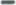 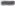 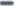 7.2. Обязанности по содержанию Кладбищ:7.2.1. Обязанности по содержанию Кладбищ включают в себя следующие мероприятия :своевременную подготовку могил, погребение умерших или урн с прахом, подготовку регистрационных знаков;соблюдение установленных норм отвода каждого земельного участка для захоронения, правил подготовки могил, санитарных норм и правил погребения;работу общественных туалетов, освещения, систематическую уборку дорог общего пользования, проходов и других участков хозяйственного назначения (кроме захоронения), обеспечение поливочной водой;сохранность механизмов, инвентаря и принятых на сохранность по договору надмогильных сооружений;предоставление гражданам напрокат инвентаря для ухода за захоронением;  вывоз мусора, благоустройство Кладбищ (покраска и поддержание в надлежащем состоянии бордюров, опор освещения, ворот и т.п.);  поддержание в чистоте проходов между кварталами, осуществление их уборки по мере необходимости, но не реже одного раза в три дня;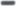 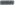 освещение территории Кладбища;соблюдение Правил пожарной безопасности;проведение мероприятий по озеленению территории общего пользования на Кладбище и уходу за зелеными насаждениями общего пользования;  своевременный ремонт и содержание в исправном состоянии зданий, инженерного оборудования, машин и механизмов; 	выполнение прочих требований, предусмотренных действующим законодательством Российской Федерации.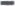 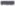 Для хозяйственных нужд на кладбищах должны быть установлены резервуары, наполняемые привозной водой.На территории кладбища должны быть установлены контейнеры для сбора мусора на специально оборудованных и огороженных площадках с твердым покрытием. Вывоз мусора производится по мере накопления контейнеров.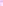 Должна вестись книга отзывов и предложений, которую следует предоставлять по первому требованию граждан.Качество предоставляемых услуг по погребению должно соответствовать требованиям действующего законодательства Российской Федерации.За неисполнение либо ненадлежащее исполнение своих должностных обязанностей и настоящих Правил работники несут ответственность, предусмотренную действующим законодательством Российской Федерации.8. Правила посещения Кладбищ, права и обязанности гражданКладбища открыты для посещений ежедневно: с мая по сентябрь - с 9 до 19 часов, с октября по апрель - с 9.00 до 17.00 час.Посетители Кладбищ обязаны соблюдать общественный порядок и тишину.Посетители Кладбищ с разрешения администрации имеют право:пользоваться инвентарем, выдаваемым администрацией кладбища для ухода за могилами;устанавливать памятники, иные надмогильные сооружения в соответствии с требованиями к оформлению участка захоронения;  поручать работникам Кладбища уход за могилами с оплатой услуг по утвержденному прейскуранту;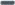 сажать цветы на могильном участке;  сажать деревья в соответствии с проектом озеленения Кладбища по согласованию с администрацией;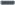 беспрепятственно проезжать на территорию Кладбища в случаях установки (замены) надмогильных сооружений;  посетители	престарелые и инвалиды могут пользоваться легковым транспортом для проезда на территорию Кладбища.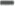 8.4. На территории Кладбища посетителям запрещается:устанавливать, переделывать и снимать памятники и другие надмогильные сооружения, мемориальные доски без согласования с администрацией Кладбища;портить памятники, оборудование Кладбища, засорять территорию; - ломать насаждения, рвать цветы;водить собак без поводка и намордника, пасти домашних животных, ловить птиц;разводить костры, добывать песок и глину, резать дерн;производить копку ям для добывания грунта, оставлять запасы строительных и других материалов;  оставлять на участке захоронения демонтированные надмогильные сооружения при их замене или осуществлении благоустройства;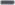 распивать спиртные напитки и находиться в нетрезвом состоянии;- находиться на территории Кладбища после закрытия без согласования с администрацией Кладбища;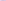 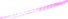 присваивать чужое имущество, производить его перемещение, осуществлятьиные самоуправные действия;За нарушение установленных Правил виновные несут ответственность в предусмотренном законодательством порядке.Граждане, производящие захоронение, обязаны содержать сооружения и зеленые насаждения (оформленный могильный холм, памятник, цоколь, цветник, необходимые сведения о захоронениях) в надлежащем состоянии, а также производить уборку могил и надмогильных сооружений собственными силами или силами организации, оказывающей данные услуги по договору.Возникающие имущественные и другие споры разрешаются в соответствии с действующим законодательством.Правила щеижения транспортных средств на территории Кладбища. Запрещается проезд по территории Кладбища посторонних транспортных средств.Катафальное транспортное средство, а также сопровождающий его транспорт, образующие похоронную процессию, имеют право беспрепятственного бесплатного проезда на территорию Кладбища.Катафальное транспортное средство должно иметь пропуск установленного образца, выдаваемый администрацией Кладбища.Посетители могут беспрепятственно проезжать на территорию Кладбища в случаях перевозки и установки (замены) надмогильных сооружений.Посетители-инвалиды и граждане пенсионного возраста имеют право беспрепятственного бесплатного проезда на территорию Кладбища на легковом автотранспорте.На отдельных Кладбищах может быть введен специальный режим движения на территории кладбища.ОтветственностьЛица, виновные в нарушении порядка содержания кладбищ и мест захоронения несут ответственность в соответствии с законодательством Российской Федерации, Республики Крым.№ Правилам деятельности Васильевского Республики КрымГлавеВасильевского сельского поселения Белогорского района Республики Крым(Ф.И.О.) от(Ф.И.О.) зарегистрированного по адресу:тел.ЗАЯВЛЕНИЕО ПРЕДОСТАВЛЕНИИ МЕСТА ДЛЯ ЗАХОРОНЕНИЯПрошу Вас предоставить место на кладбище(местонахождение) для захоронения умершего	20	года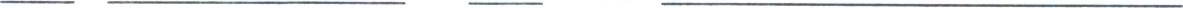 (Ф.И.О. умершего)	20	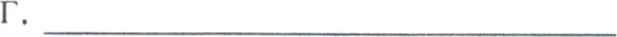 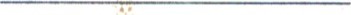 (подпись)Приложение (в нужном квадрате поставить V)копия паспорта или иного документа, удостоверяющего личность заявителя (оригинал документа п едоставляется для сверки);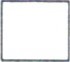 копия медицинской справки о смерти и паспорта умершего (погибшего);копия свидетельства о смерти и паспорта умершего (погибшего);2свидетельства о рождении при погребении несовершеннолетних, умерших в возрасте до 14 лет, (кроме случаев погребения мертворожденных детей по истечении 196 дней беременности) или копия самостоятельно оформленного в органах ЗАГСа свидетельства о смерти (оригиналы документов предоставляются для сверки);иное.№ ЗПравилам деятельности Васильевского Республики КрымГлавеВасильевского сельского поселенияБелогорского района Республики Крым(Ф.И.О.) от(Ф.И.О.) зарегистрированного по адресу:тел.	Прошу Вас	предоставить	место	родственного	захоронения	на	кладбище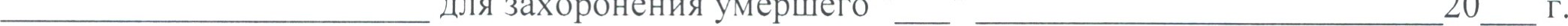 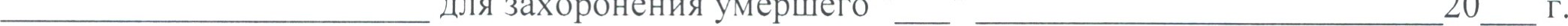 (местонахождение)(Ф.И.О. умершего) 20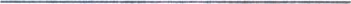 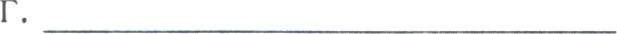 (подпись)Приложение (в нужном квадрате поставить V)копия паспорта или иного документа, удостоверяющего личность заявителя (оригинал документа предоставляется для сверки); 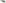 копия медицинской справки о смерти и паспорта умершего (погибшего);копия свидетельства о смерти и паспорта умершего (погибшего);свидетельства о рождении при погребении несовершеннолетних, умерших в возрасте до 14 лет, (кроме случаев погребения мертворожденных детей по истечении 196 дней беременности) или копия самостоятельно оформленного в органах ЗАГСа свидетельства о смерти (оригиналы документов предоставляются для сверки);иное.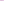 Правилам деятельности Васильевского Республики КрымРЕШЕНИЕ уполномоченного органа о предоставлении места для захороненияНа основании заявленияпредоставить место для(Ф.И.О.) одиночного (родственного) захоронения на кладбище(местонахождение) умершего(Ф.И.О.)ГлаваВасильевского сельского поселенияБелогорского района Республики Крым	(подпись)	(Ф.И.О.)Приложение (в нужном квадрате поставить V)копия паспорта или иного документа, удостоверяющего личность заявителя (оригинал документа предоставляется для сверки);копия медицинской справки о смерти и паспорта умершего (погибшего);копия свидетельства о смерти и паспорта умершего (погибшего);свидетельства о рождении при погребении несовершеннолетних, умерших в возрасте до 14 лет, (кроме случаев погребения мертворожденных детей по истечении 196 дней беременности) или копия самостоятельно оформленного в органах ЗАГСа свидетельства о смерти (оригиналы документов предоставляются для сверки);иное.№ Республики КрымГлавеВасильевского сельского поселенияБелогорского района Республики Крым(Ф.И.О.) от(Ф.И.О.) зарегистрированного по адресу:тел. ЗАЯВЛЕНИЕ О ЗАХОРОНЕНИИ (ПОДЗАХОРОНЕНИИ)Прошу вас зарегистрировать захоронение	(подзахоронение) умершего года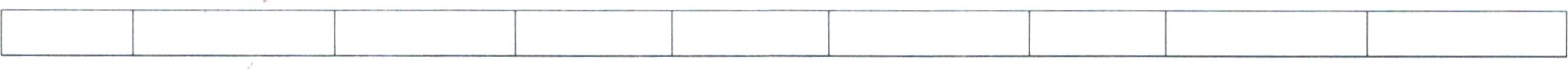 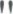 (Ф.И.О.)20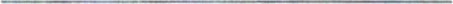 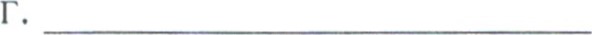 (подпись)Приложение (в нужном квадрате поставить У)копия паспорта или иного документа, удостоверяющего личность заявителя (оригинал документа п едоставляется для сверки);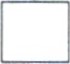 копия медицинской справки о смерти и паспорта умершего (погибшего);копия свидетельства о смерти и паспорта умершего (погибшего);свидетельства о рождении при погребении несовершеннолетних, умерших в возрасте до 14 лет, (кроме случаев погребения мертворожденных детей по истечении 196 дней беременности) или копия самостоятельно оформленного в органах ЗАГСа свидетельства о смерти (оригиналы документов предоставляются для сверки);письменное согласие лица, на которое зарегистрировано родственное захоронение (в случаях, если лицо, взявшего на себя обязанность осуществить погребение умершего, не является лицом, на которое зарегистрировано захоронения, родственное захоронение;№ Республики КрымРАЗРЕШЕНИЕ на установку надмогильных сооружений (надгробий)Разрешить установку надмогильного сооружения (надгробия) на могиле, где захоронен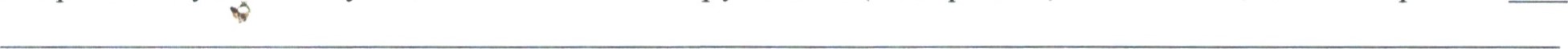 (ФИО) на	кладбище,	расположенном	по	адресу:	номер	квартала	(сектора,	участка)ФИО лица, ответственного за могилу,Руководитель	(подпись)	(ФИО)Приложение N2 и порядку на территории сельского поселения Белогорского районаРеспублики КрымСПРАВКАДана в том, что (ФИО захороненного)20 года захоронен на кладбище, расположенном по (дата захоронения) адресу: 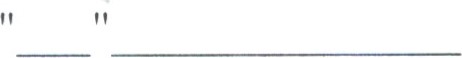 номер квартала (сектора, участка) 	и на его могиле	20 года установлен надгробный памятник( габаритные размеры: материал:), который зарегистрирован по Книге регистрации надмогильных сооружений (надгробий) за N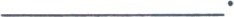 Разрешение на установку надмогильного сооружения (надгробия) выдано:(ФИО и адрес лица, ответственного за могилу)(должность)	(подпись)	(фамилия и инициалы) мпПОСТАНОВЛЕНИЕ16.10.2019г.с. Васильевка№ 196